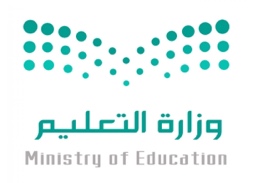 (طالبتي النجيبة استعيني بالله وتوكلي عليه فبسم الله) اسم الطالبةرقم الجلوسالسؤالالدرجةالدرجةاسم المصححة وتوقيعهااسم المراجعة وتوقيعهااسم المدققة وتوقيعهاالسؤالرقماكتابةاسم المصححة وتوقيعهااسم المراجعة وتوقيعهااسم المدققة وتوقيعهاس١س٢س٣س٤المجموعالسؤال الأول / اختاري الإجابة الصحيحة من الخيارات التاليةالسؤال الأول / اختاري الإجابة الصحيحة من الخيارات التاليةالسؤال الأول / اختاري الإجابة الصحيحة من الخيارات التاليةالسؤال الأول / اختاري الإجابة الصحيحة من الخيارات التاليةالسؤال الأول / اختاري الإجابة الصحيحة من الخيارات التاليةالسؤال الأول / اختاري الإجابة الصحيحة من الخيارات التاليةالسؤال الأول / اختاري الإجابة الصحيحة من الخيارات التاليةالسؤال الأول / اختاري الإجابة الصحيحة من الخيارات التاليةالسؤال الأول / اختاري الإجابة الصحيحة من الخيارات التالية١٥ درجةالسؤال الأول / اختاري الإجابة الصحيحة من الخيارات التاليةالسؤال الأول / اختاري الإجابة الصحيحة من الخيارات التاليةالسؤال الأول / اختاري الإجابة الصحيحة من الخيارات التاليةالسؤال الأول / اختاري الإجابة الصحيحة من الخيارات التاليةالسؤال الأول / اختاري الإجابة الصحيحة من الخيارات التاليةالسؤال الأول / اختاري الإجابة الصحيحة من الخيارات التاليةالسؤال الأول / اختاري الإجابة الصحيحة من الخيارات التاليةالسؤال الأول / اختاري الإجابة الصحيحة من الخيارات التاليةالسؤال الأول / اختاري الإجابة الصحيحة من الخيارات التالية١مجموع قياسات الزوايا الداخلية للشكل الخماسي يساويمجموع قياسات الزوايا الداخلية للشكل الخماسي يساويمجموع قياسات الزوايا الداخلية للشكل الخماسي يساويمجموع قياسات الزوايا الداخلية للشكل الخماسي يساويمجموع قياسات الزوايا الداخلية للشكل الخماسي يساويمجموع قياسات الزوايا الداخلية للشكل الخماسي يساويمجموع قياسات الزوايا الداخلية للشكل الخماسي يساويمجموع قياسات الزوايا الداخلية للشكل الخماسي يساويمجموع قياسات الزوايا الداخلية للشكل الخماسي يساوي١abcd٢إذا كان قطرا الشكل الرباعي متعامدان إذا فإن الشكل هوإذا كان قطرا الشكل الرباعي متعامدان إذا فإن الشكل هوإذا كان قطرا الشكل الرباعي متعامدان إذا فإن الشكل هوإذا كان قطرا الشكل الرباعي متعامدان إذا فإن الشكل هوإذا كان قطرا الشكل الرباعي متعامدان إذا فإن الشكل هوإذا كان قطرا الشكل الرباعي متعامدان إذا فإن الشكل هوإذا كان قطرا الشكل الرباعي متعامدان إذا فإن الشكل هوإذا كان قطرا الشكل الرباعي متعامدان إذا فإن الشكل هوإذا كان قطرا الشكل الرباعي متعامدان إذا فإن الشكل هو٢aشبه منحرفbمستطيلcمعينdمتوازي أضلاعمتوازي أضلاع٣مجموع قياسات الزوايا الخارجية للمضلع المحدب يساويمجموع قياسات الزوايا الخارجية للمضلع المحدب يساويمجموع قياسات الزوايا الخارجية للمضلع المحدب يساويمجموع قياسات الزوايا الخارجية للمضلع المحدب يساويمجموع قياسات الزوايا الخارجية للمضلع المحدب يساويمجموع قياسات الزوايا الخارجية للمضلع المحدب يساويمجموع قياسات الزوايا الخارجية للمضلع المحدب يساويمجموع قياسات الزوايا الخارجية للمضلع المحدب يساويمجموع قياسات الزوايا الخارجية للمضلع المحدب يساوي٣abcd٤أي من القياسات التالية تمثل اطوال اضلاع مثلث:أي من القياسات التالية تمثل اطوال اضلاع مثلث:أي من القياسات التالية تمثل اطوال اضلاع مثلث:أي من القياسات التالية تمثل اطوال اضلاع مثلث:أي من القياسات التالية تمثل اطوال اضلاع مثلث:أي من القياسات التالية تمثل اطوال اضلاع مثلث:أي من القياسات التالية تمثل اطوال اضلاع مثلث:أي من القياسات التالية تمثل اطوال اضلاع مثلث:أي من القياسات التالية تمثل اطوال اضلاع مثلث:٤abcd٥تتقاطع منصفات زوايا أي مثلث عند نقطة تسمى ـــــــــــــ وهي على أبعاد متساوية من أضلاعهتتقاطع منصفات زوايا أي مثلث عند نقطة تسمى ـــــــــــــ وهي على أبعاد متساوية من أضلاعهتتقاطع منصفات زوايا أي مثلث عند نقطة تسمى ـــــــــــــ وهي على أبعاد متساوية من أضلاعهتتقاطع منصفات زوايا أي مثلث عند نقطة تسمى ـــــــــــــ وهي على أبعاد متساوية من أضلاعهتتقاطع منصفات زوايا أي مثلث عند نقطة تسمى ـــــــــــــ وهي على أبعاد متساوية من أضلاعهتتقاطع منصفات زوايا أي مثلث عند نقطة تسمى ـــــــــــــ وهي على أبعاد متساوية من أضلاعهتتقاطع منصفات زوايا أي مثلث عند نقطة تسمى ـــــــــــــ وهي على أبعاد متساوية من أضلاعهتتقاطع منصفات زوايا أي مثلث عند نقطة تسمى ـــــــــــــ وهي على أبعاد متساوية من أضلاعهتتقاطع منصفات زوايا أي مثلث عند نقطة تسمى ـــــــــــــ وهي على أبعاد متساوية من أضلاعه٥aالعمود المنصفbمركز المثلث cمركز الدائرة الداخليةdمركز الدائرة الخارجيةمركز الدائرة الخارجية٦قيمة المتغير   في متوازي الأضلاع التالي هي 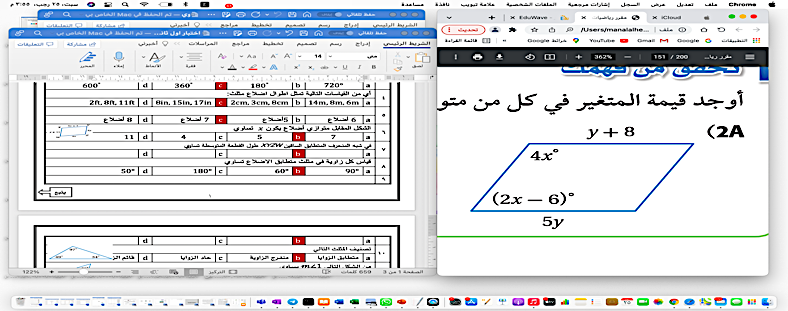 قيمة المتغير   في متوازي الأضلاع التالي هي قيمة المتغير   في متوازي الأضلاع التالي هي قيمة المتغير   في متوازي الأضلاع التالي هي قيمة المتغير   في متوازي الأضلاع التالي هي قيمة المتغير   في متوازي الأضلاع التالي هي قيمة المتغير   في متوازي الأضلاع التالي هي قيمة المتغير   في متوازي الأضلاع التالي هي قيمة المتغير   في متوازي الأضلاع التالي هي ٦abcd٧في شبه المنحرف   إذا كان   فإن طول القطعة المتوسطة  يساوي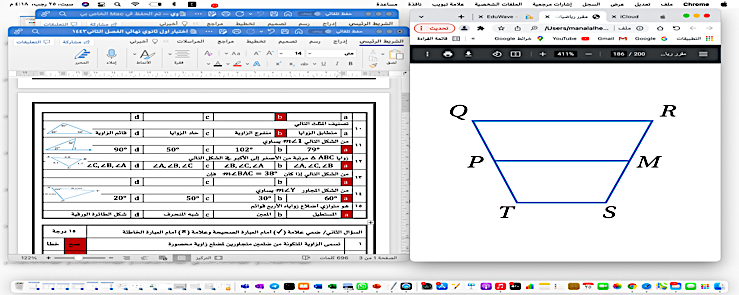 في شبه المنحرف   إذا كان   فإن طول القطعة المتوسطة  يساويفي شبه المنحرف   إذا كان   فإن طول القطعة المتوسطة  يساويفي شبه المنحرف   إذا كان   فإن طول القطعة المتوسطة  يساويفي شبه المنحرف   إذا كان   فإن طول القطعة المتوسطة  يساويفي شبه المنحرف   إذا كان   فإن طول القطعة المتوسطة  يساويفي شبه المنحرف   إذا كان   فإن طول القطعة المتوسطة  يساويفي شبه المنحرف   إذا كان   فإن طول القطعة المتوسطة  يساويفي شبه المنحرف   إذا كان   فإن طول القطعة المتوسطة  يساوي٧abcd٨قياس كل زاوية في مثلث متطابق الاضلاع تساوي                                                  قياس كل زاوية في مثلث متطابق الاضلاع تساوي                                                  قياس كل زاوية في مثلث متطابق الاضلاع تساوي                                                  قياس كل زاوية في مثلث متطابق الاضلاع تساوي                                                  قياس كل زاوية في مثلث متطابق الاضلاع تساوي                                                  قياس كل زاوية في مثلث متطابق الاضلاع تساوي                                                  قياس كل زاوية في مثلث متطابق الاضلاع تساوي                                                  قياس كل زاوية في مثلث متطابق الاضلاع تساوي                                                  قياس كل زاوية في مثلث متطابق الاضلاع تساوي                                                  ٨abcd٩مجموع قياسات زوايا المثلث تساوي مجموع قياسات زوايا المثلث تساوي مجموع قياسات زوايا المثلث تساوي مجموع قياسات زوايا المثلث تساوي مجموع قياسات زوايا المثلث تساوي مجموع قياسات زوايا المثلث تساوي مجموع قياسات زوايا المثلث تساوي مجموع قياسات زوايا المثلث تساوي مجموع قياسات زوايا المثلث تساوي ٩abcd١٠تصنيف المثلث التالي 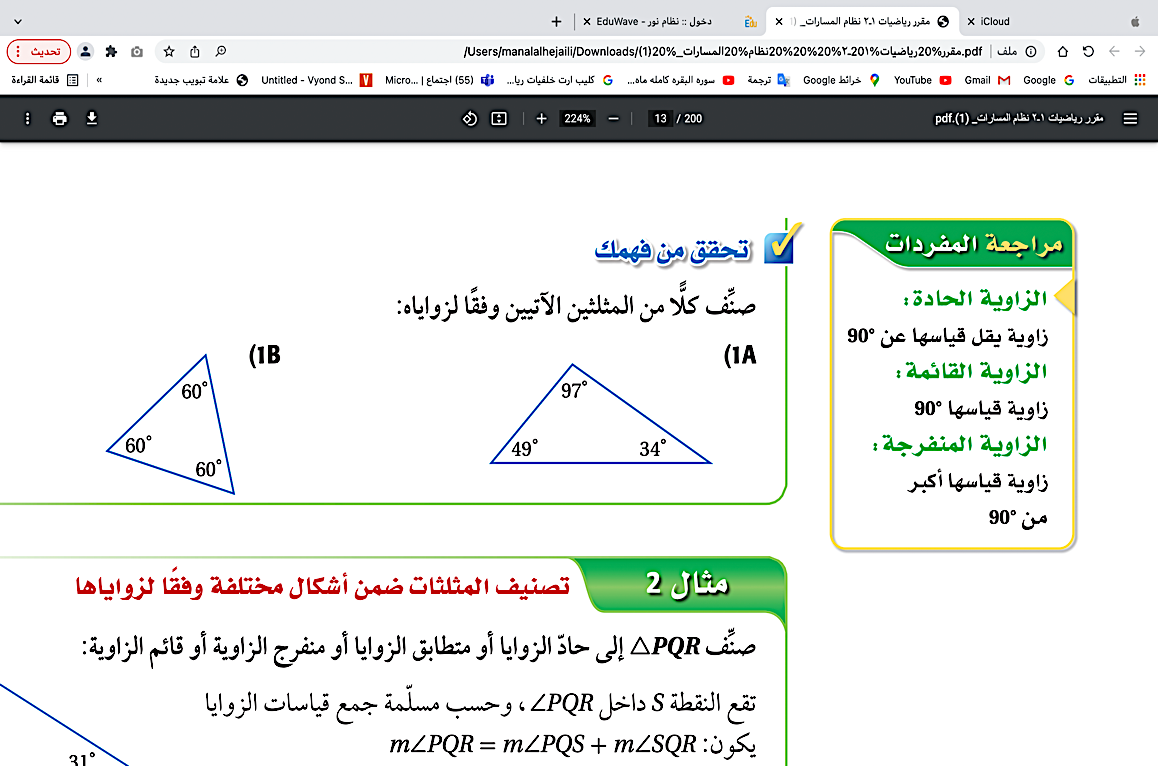 تصنيف المثلث التالي تصنيف المثلث التالي تصنيف المثلث التالي تصنيف المثلث التالي تصنيف المثلث التالي تصنيف المثلث التالي تصنيف المثلث التالي تصنيف المثلث التالي ١٠aمتطابق الزواياbمنفرج الزاويةcحاد الزواياdقائم الزاويةقائم الزاوية١١من الشكل التالي  يساوي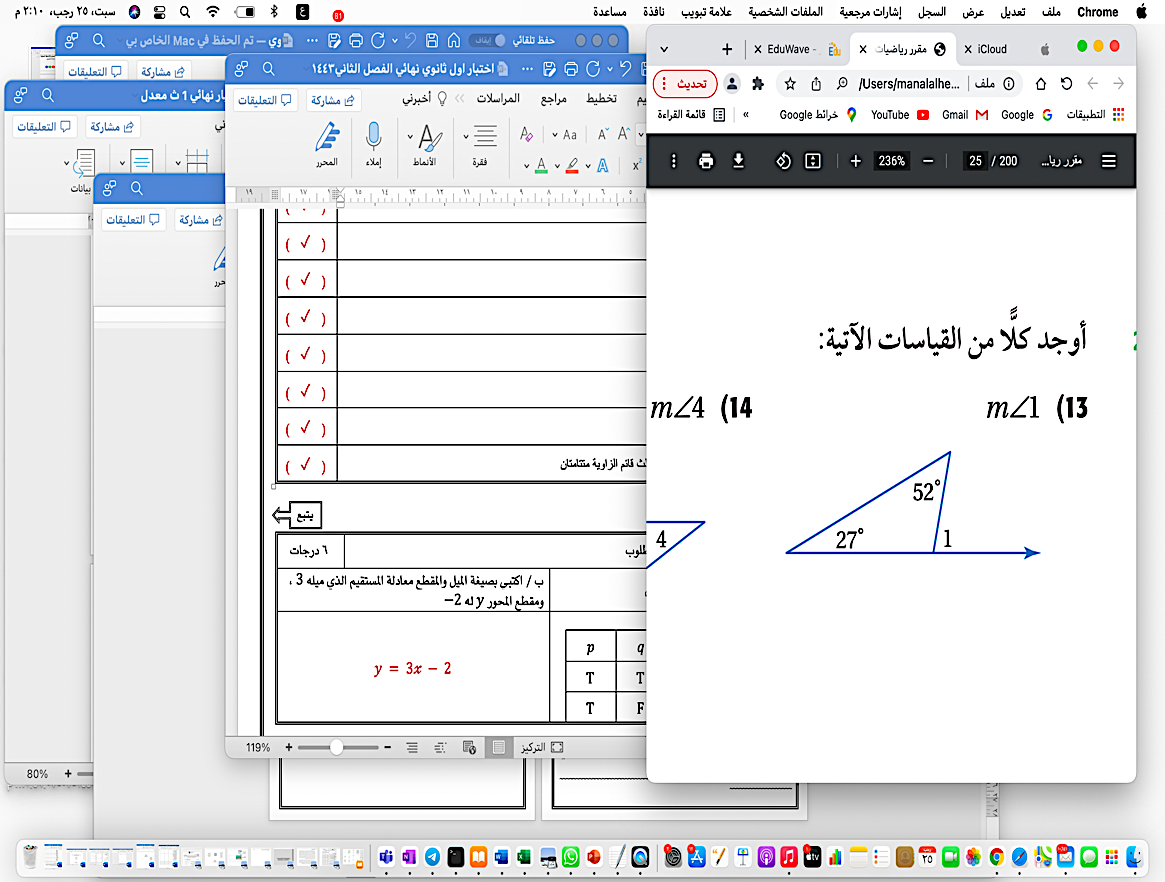 من الشكل التالي  يساويمن الشكل التالي  يساويمن الشكل التالي  يساويمن الشكل التالي  يساويمن الشكل التالي  يساويمن الشكل التالي  يساويمن الشكل التالي  يساويمن الشكل التالي  يساوي١١abcd١٢زوايا  مرتبة من الأصغر إلى الأكبر في الشكل التاليزوايا  مرتبة من الأصغر إلى الأكبر في الشكل التاليزوايا  مرتبة من الأصغر إلى الأكبر في الشكل التاليزوايا  مرتبة من الأصغر إلى الأكبر في الشكل التاليزوايا  مرتبة من الأصغر إلى الأكبر في الشكل التاليزوايا  مرتبة من الأصغر إلى الأكبر في الشكل التاليزوايا  مرتبة من الأصغر إلى الأكبر في الشكل التاليزوايا  مرتبة من الأصغر إلى الأكبر في الشكل التاليزوايا  مرتبة من الأصغر إلى الأكبر في الشكل التالي١٢abcd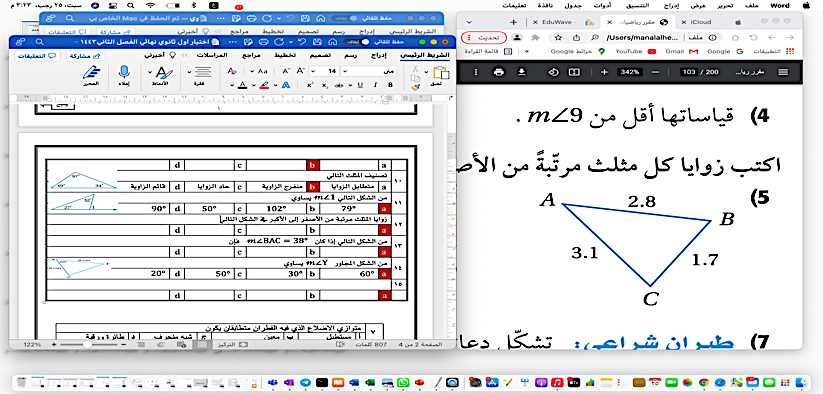 ١٣كل زاويتين متحالفتين في متوازي الأضلاع كل زاويتين متحالفتين في متوازي الأضلاع كل زاويتين متحالفتين في متوازي الأضلاع كل زاويتين متحالفتين في متوازي الأضلاع كل زاويتين متحالفتين في متوازي الأضلاع كل زاويتين متحالفتين في متوازي الأضلاع كل زاويتين متحالفتين في متوازي الأضلاع كل زاويتين متحالفتين في متوازي الأضلاع كل زاويتين متحالفتين في متوازي الأضلاع ١٣aمتكاملتينbمتتامتينcمتطابقتينdمتوازيتينمتوازيتين١٤من الشكل المجاور   يساوي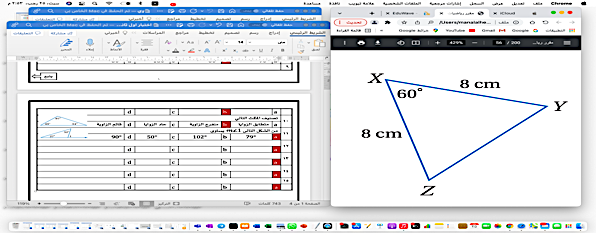 من الشكل المجاور   يساويمن الشكل المجاور   يساويمن الشكل المجاور   يساويمن الشكل المجاور   يساويمن الشكل المجاور   يساويمن الشكل المجاور   يساويمن الشكل المجاور   يساويمن الشكل المجاور   يساوي١٤abcd١٥هو متوازي أضلاع زواياه الأربع قوائم هو متوازي أضلاع زواياه الأربع قوائم هو متوازي أضلاع زواياه الأربع قوائم هو متوازي أضلاع زواياه الأربع قوائم هو متوازي أضلاع زواياه الأربع قوائم هو متوازي أضلاع زواياه الأربع قوائم هو متوازي أضلاع زواياه الأربع قوائم هو متوازي أضلاع زواياه الأربع قوائم هو متوازي أضلاع زواياه الأربع قوائم aالمستطيلbالمعينcشبه المنحرفdشكل الطائرة الورقيةشكل الطائرة الورقيةالسؤال الثاني/ اختاري علامة (✓) أمام العبارة الصحيحة وعلامة () أمام العبارة الخاطئةالسؤال الثاني/ اختاري علامة (✓) أمام العبارة الصحيحة وعلامة () أمام العبارة الخاطئة١٥ درجة١٥ درجةالسؤال الثاني/ اختاري علامة (✓) أمام العبارة الصحيحة وعلامة () أمام العبارة الخاطئةالسؤال الثاني/ اختاري علامة (✓) أمام العبارة الصحيحة وعلامة () أمام العبارة الخاطئة١تسمى الزاوية المتكونة من ضلعين متجاورين لمضلع زاوية محصورةصحخطأ٢في شكل الطائرة الورقية يوجد زوج واحد فقط من الزوايا المتقابلة متطابقةصحخطأ٣القطعة المتوسطة لشبه المنحرف توازي كلا من القاعدتين وطولها يساوي نصف مجموع طولي القاعدتينصحخطأ٤شبه المنحرف هو شكل رباعي فيه ضلعان فقط متوازيان يسميان قاعدتي شبه المنحرفصحخطأ٥تتقاطع المستقيمات التي تحوي ارتفاعات أي مثلث في نقطة تسمى ملتقى الارتفاعاتصحخطأ٦كل زاوية خارجية لها زاوية داخلية واحدة فقط بعيدة غير متجاورة لهاصحخطأ٧المثلث الذي يحوي زاوية أكبر من  هو مثلث قائم الزاويةصحخطأ٨إذا تطابقت زاويتان في مثلث فإن الضلعين المقابلين لهما غير متطابقانصحخطأ٩مجموع طولي أي ضلعين في مثلث أصغر من طول الضلع الثالثصحخطأ١٠المعين هو متوازي أضلاع جميع أضلاعه متطابقة وجميع زواياه قوائمصحخطأ١١مجموع قياسات زوايا المثلث يساوي صحخطأ١٢كل نقطة على العمود المنصف لقطعة مستقيمة تكون على بعدين متساويين من طرفي القطعة المستقيمةصحخطأ١٣أول خطوات كتابة البرهان نحدد النتيجة ثم نفترض خطأها وذلك بافتراض أن نفيها صحيحصحخطأ١٤الزاويتان الحادتان في أي مثلث قائم الزاوية متتامتانصحخطأ١٥يتطابق مضلعان إذا وفقط إذا كانت عناصرهما المتناظرة متطابقةصحخطأالسؤال الثالث / اجيبي عن المطلوبالسؤال الثالث / اجيبي عن المطلوبالسؤال الثالث / اجيبي عن المطلوبالسؤال الثالث / اجيبي عن المطلوبالسؤال الثالث / اجيبي عن المطلوبالسؤال الثالث / اجيبي عن المطلوب٦ درجاتالسؤال الثالث / اجيبي عن المطلوبالسؤال الثالث / اجيبي عن المطلوبالسؤال الثالث / اجيبي عن المطلوبالسؤال الثالث / اجيبي عن المطلوبالسؤال الثالث / اجيبي عن المطلوبالسؤال الثالث / اجيبي عن المطلوبأ/ إذا كان المضلعين التاليين متطابقين فاكملي تعيين العناصر المتناظرة المتطابقةأ/ إذا كان المضلعين التاليين متطابقين فاكملي تعيين العناصر المتناظرة المتطابقةأ/ إذا كان المضلعين التاليين متطابقين فاكملي تعيين العناصر المتناظرة المتطابقةأ/ إذا كان المضلعين التاليين متطابقين فاكملي تعيين العناصر المتناظرة المتطابقةب / صنفي المثلثات الآتية وفقا لزواياها (حاد الزوايا-منفرج الزاوية –قائم الزاوية)ب / صنفي المثلثات الآتية وفقا لزواياها (حاد الزوايا-منفرج الزاوية –قائم الزاوية)ب / صنفي المثلثات الآتية وفقا لزواياها (حاد الزوايا-منفرج الزاوية –قائم الزاوية)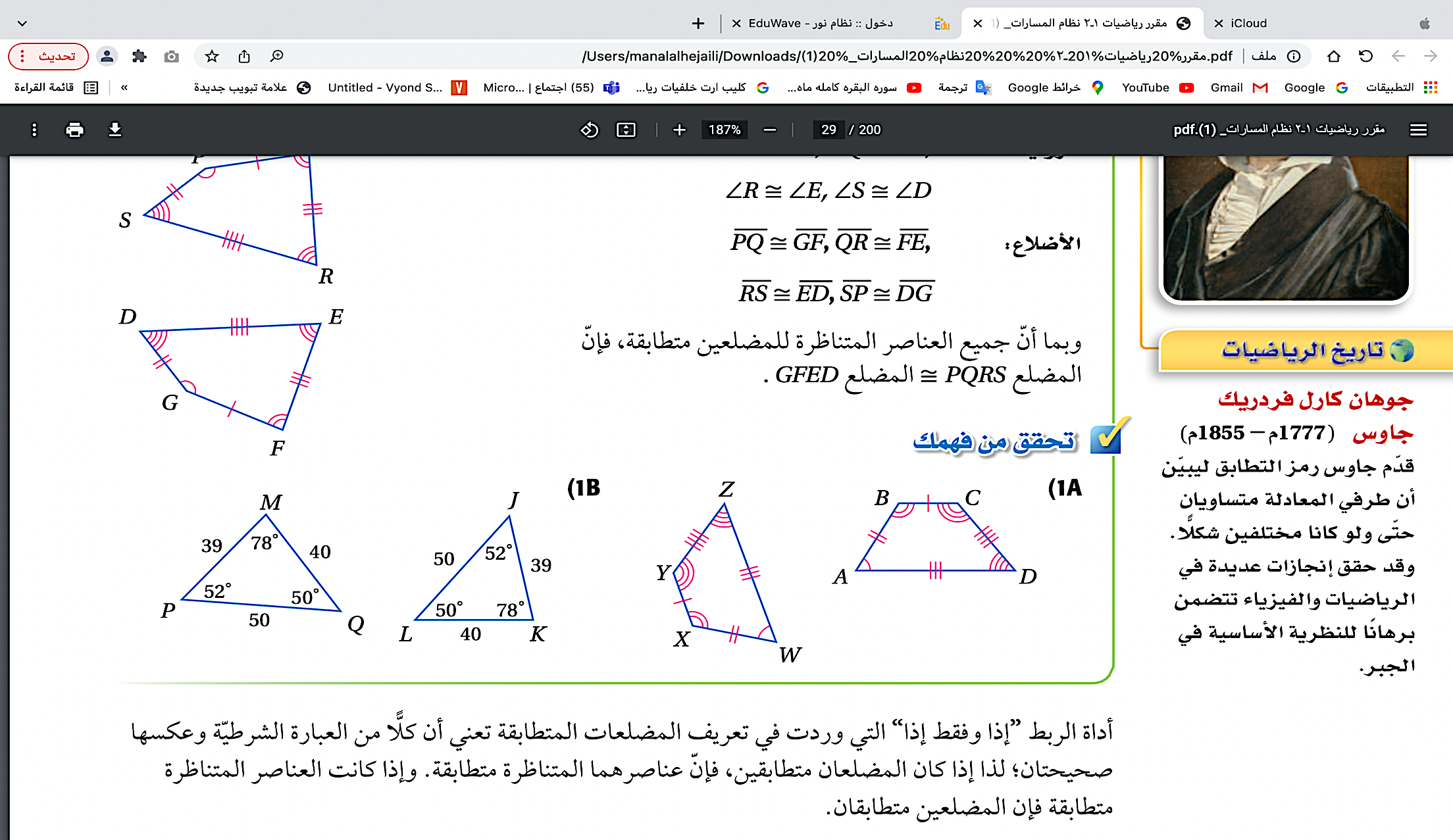 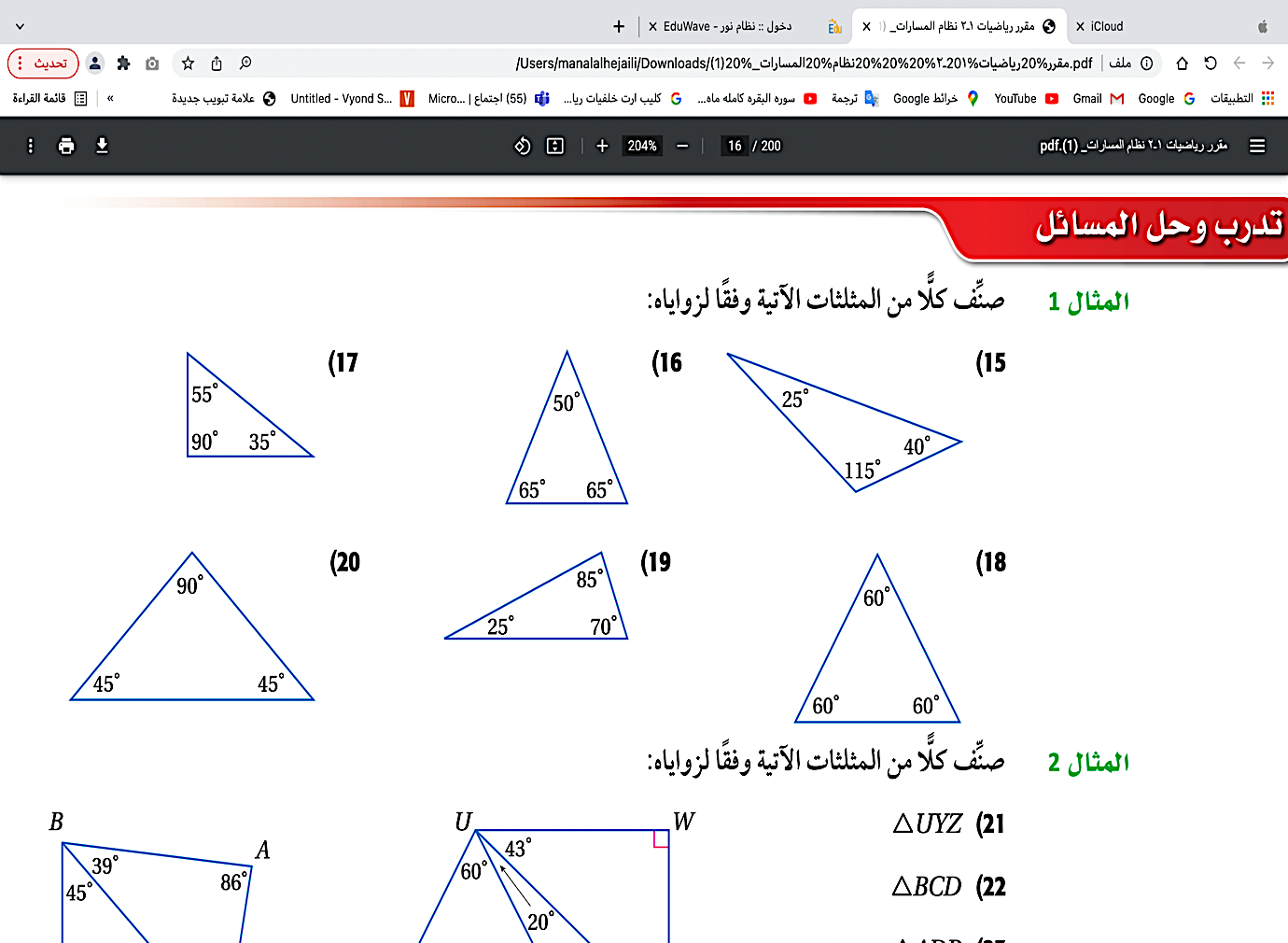 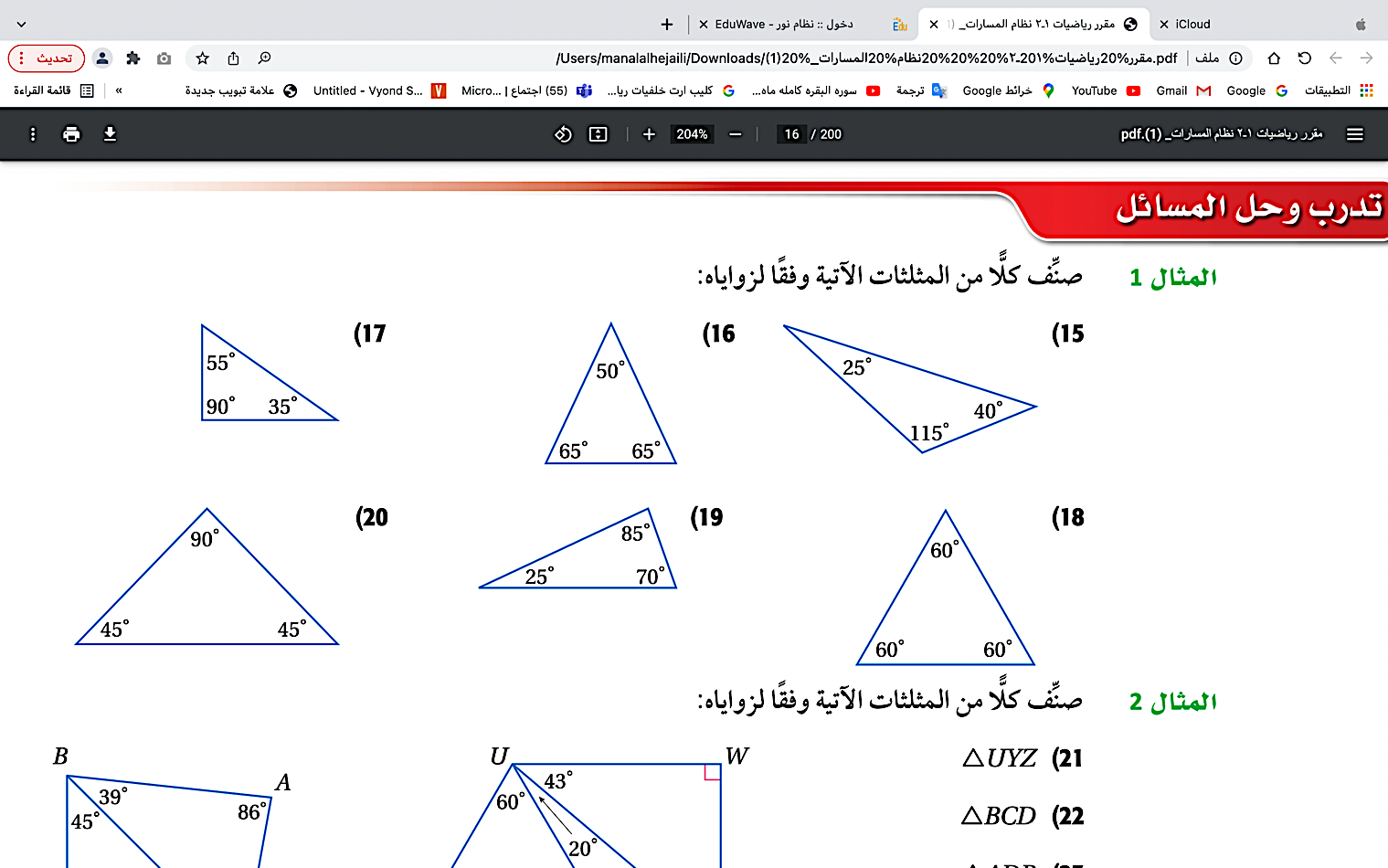 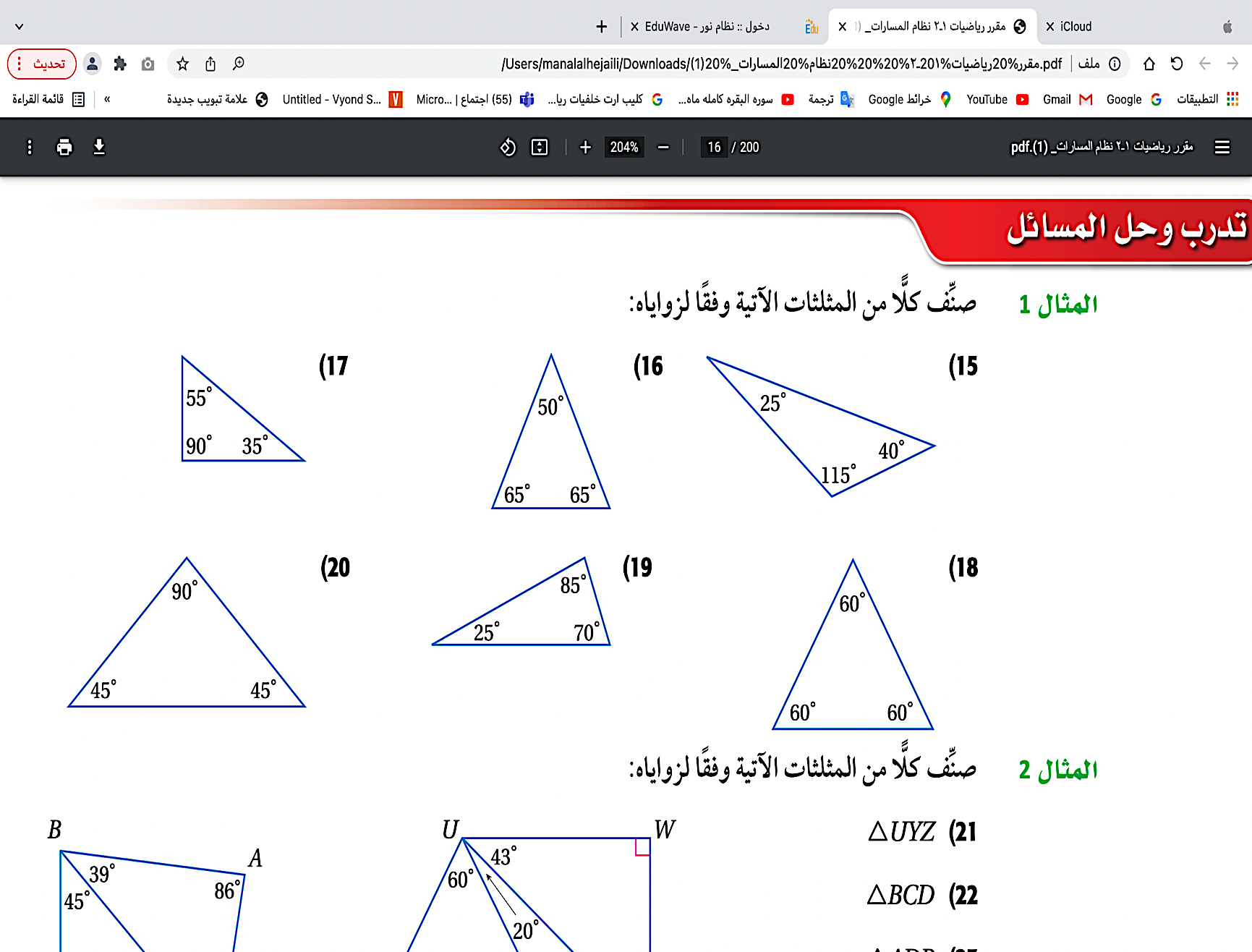 الزواياالأضلاعالسؤال الرابع/ اختاري للعمود الأول ما يناسبه من العمود الثانيالسؤال الرابع/ اختاري للعمود الأول ما يناسبه من العمود الثانيالسؤال الرابع/ اختاري للعمود الأول ما يناسبه من العمود الثانيالسؤال الرابع/ اختاري للعمود الأول ما يناسبه من العمود الثانيالسؤال الرابع/ اختاري للعمود الأول ما يناسبه من العمود الثاني٤ درجاتالسؤال الرابع/ اختاري للعمود الأول ما يناسبه من العمود الثانيالسؤال الرابع/ اختاري للعمود الأول ما يناسبه من العمود الثانيالسؤال الرابع/ اختاري للعمود الأول ما يناسبه من العمود الثانيالسؤال الرابع/ اختاري للعمود الأول ما يناسبه من العمود الثانيالسؤال الرابع/ اختاري للعمود الأول ما يناسبه من العمود الثاني‏يتطابق مثلثان إذا طابقت زاويتان وضلع غير محصور بينهما في المثلث الأول نظائرها في المثلث الآخر١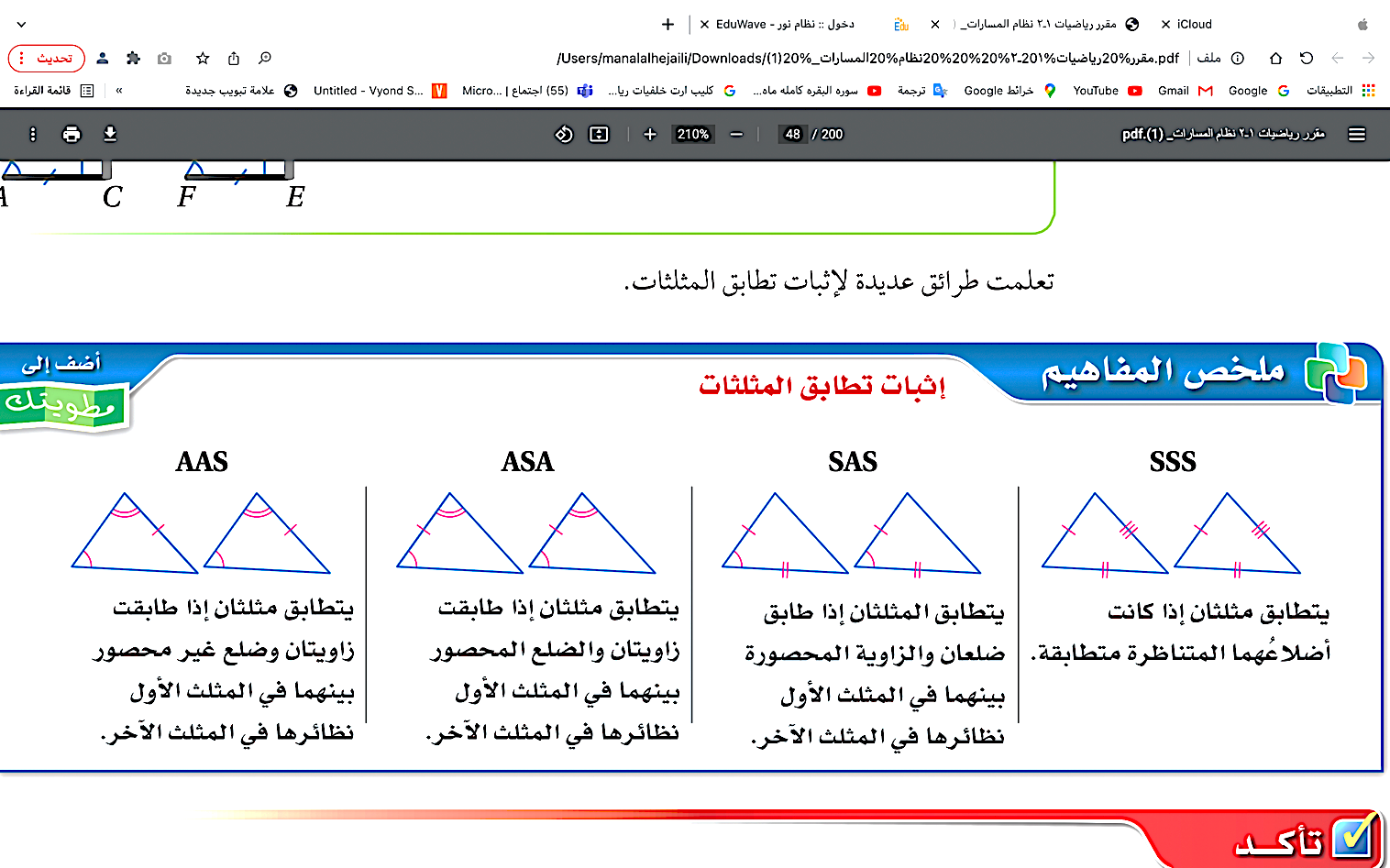 ‏يتطابق مثلثان إذا طابقت زاويتان والضلع المحصور بينهما في المثلث الأول نظائرها في المثلث الآخر٢‏يتطابق المثلثان إذا طابق ضلعان والزاوية المحصورة بينهما في المثلث الأول نظائرها في المثلث الآخر٣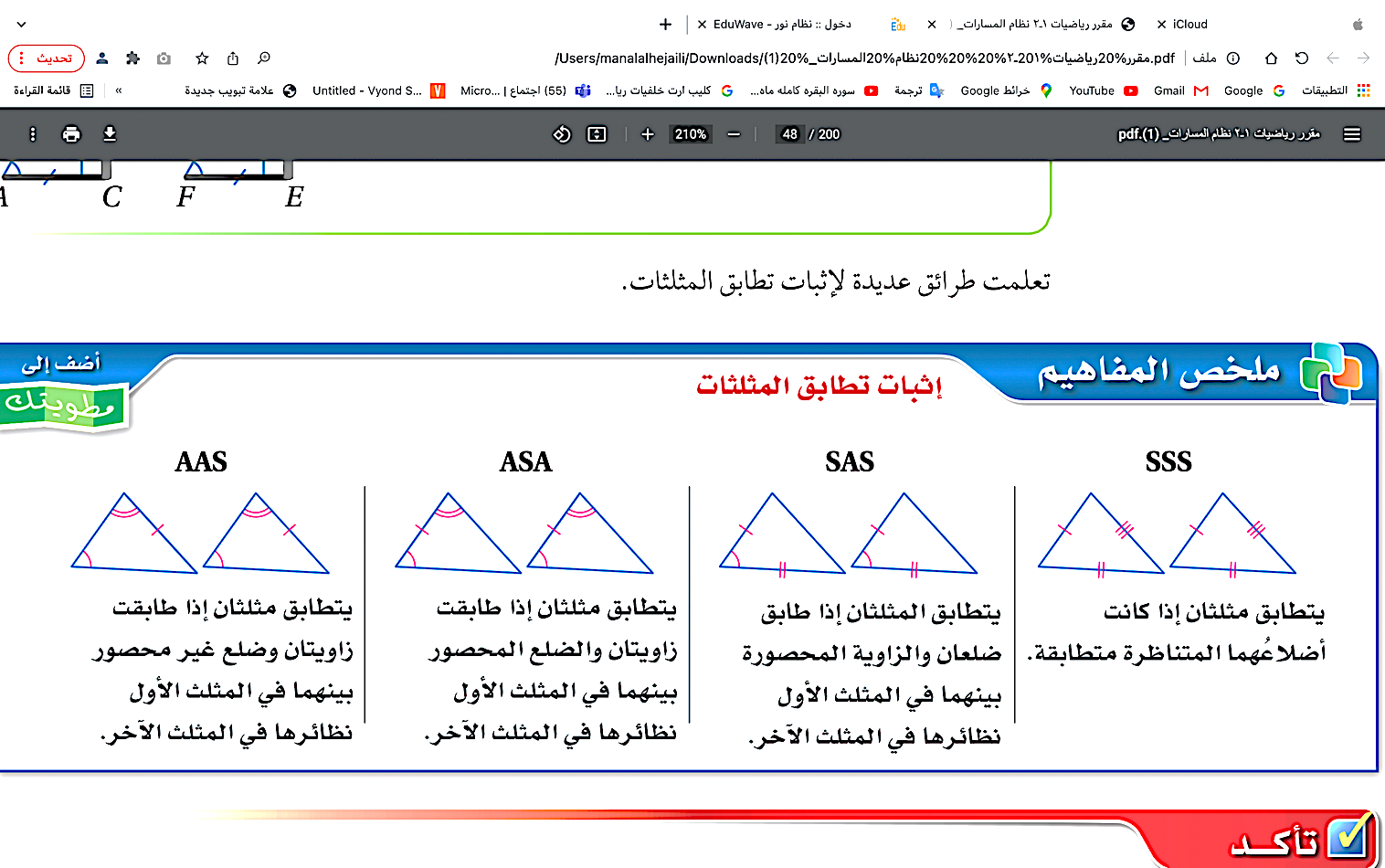 ‏يتطابق مثلثان إذا كانت أضلاعهما المتناظرة متطابقة٤